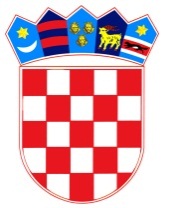           REPUBLIKA HRVATSKAOSJEČKO-BARANJSKA ŽUPANIJA            OPĆINA ŠODOLOVCI                   Općinsko vijećeZAPISNIKsa  7. sjednice Općinskog vijeća Općine Šodolovci održane dana 15. veljače 2018. godine u Šodolovcima, Ive Andrića 3Sjednica je započela s radom u 19.00 sati.Prisutni vijećnici: Tomislav Starčević, Goran Penava, Đurđica Ratković, Slobodanka Bijelić, Biljana Bijelić,  Lazar Telenta i Nikola Grkinić.Odsutni vijećnici: Vjekoslav Brđanin, Čedomir Janošević, Slobodanka Matijević i Goran Kovačević.Ostali prisutni: Dragan Zorić (zamjenik općinskog načelnika), Stjepan Ivić (zamjenik općinskog načelnika iz reda pripadnika hrvatskog naroda), Jovana Avrić (pročelnica JUO općine Šodolovci) i Branka Karan (zapisničar).Predsjednik vijeća pozdravio je sve prisutne i utvrdio kvorum.Predsjednik vijeća upitao je prisutne ima li tko primjedbu ili dopunu za predloženi dnevni red današnje sjednice.Kako nije bilo primjedbi niti prijedloga vezanih uz predloženi dnevni red Predsjednik Općinskog Vijeća stavio je prijedlog dnevnog reda na glasovanje, te je jednoglasno prihvaćen slijedeći  DNEVNI RED1. Razmatranje i usvajanje zapisnika sa 6. sjednice Općinskog Vijeća Općine Šodolovci,2. Prijedlog Odluke o poništenju postupka/davanju koncesije za obavljanje javne usluge prikupljanja, odvoza i zbrinjavanja miješanog komunalnog otpada sa područja Općine Šodolovci,3. Razno.Prelazi se na rad prema utvrđenom dnevnom reduTOČKA 1. RAZMATRANJE I USVAJANJE ZAPISNIKA SA 6. SJEDNICE OPĆINSKOG VIJEĆA OPĆINE ŠODOLOVCIPredsjednik Općinskog Vijeća upitao je nazočne ima li netko primjedbu na zapisnik sa 6. sjednice Općinskog Vijeća Općine Šodolovci.Kako primjedbi i prijedloga nije bilo Predsjednik Općinskog Vijeća pozvao je vijećnike da glasuju o prijedlogu zapisnika sa 6. sjednice Općinskog Vijeća.ZA je glasovalo  sedam (7) vijećnikaPROTIV niti jedan (0)SUZDRŽAN niti jedan (0)Predsjednik vijeća konstatirao je kako je zapisnik usvojen jednoglasno sa sedam glasova ZA, te je općinsko vijeće Općine Šodolovci donijeloZAKLJUČAKo usvajanju zapisnika sa 6. sjednice Općinskog Vijeća(Zaključak se prilaže zapisniku i njegov je sastavni dio- prilog 1).TOČKA 2. PRIJEDLOG ODLUKE O PONIŠTENJU POSTUPKA/DAVANJU KONCESIJE ZA OBAVLJANJE JAVNE USLUGE PRIKUPLJANJA, ODVOZA I ZBRINJAVANJA MIJEŠANOG KOMUNALNOG OTPADA SA PODRUČJA OPĆINE ŠODOLOVCIPročelnica Jedinstvenog upravnog odjela predočila je općinskom vijeću cjelokupan postupak davanja koncesije za obavljanje javne usluge prikupljanja, odvoza i zbrinjavanja miješanog komunalnog otpada sa područja Općine Šodolovci od objavljivanja Obavijesti u elektroničkom oglasniku javne nabave 04. prosinca 2018. godine, kako je na natječaj pristigla samo jedna ponuda i to ponuda tvrtke EKO FLOR PLUS d.o.o. iz Oroslavja, Mokrice 180 C. Javno otvaranja ponuda obavljeno je 08. siječnja 2018. godine u prisustvu ovlaštenih predstavnika davatelja koncesije i ponuditelja. Nakon otvaranja ponuda, Stručno povjerenstvo imenovano od strane općinskog načelnika sastalo se te izvršilo pregled i ocjenu ponuda. Zaključak Stručnog povjerenstva i prijedlog upućen općinskom vijeću jeste da se donese Odluka o poništenju postupka davanja koncesije za obavljanje javne usluge prikupljanja miješanog komunalnog otpada sa područja Općine Šodolovci iz razloga što je nakon početka postupka davanja koncesije po isteku roka za dostavu ponuda od strane Općinskog vijeća donesena Odluka o načinu pružanja javne usluge prikupljanja miješanog komunalnog otpada i biorazgradivog komunalnog otpada na području Općine Šodolovci koja  predstavlja bitno izmijenjene okolnosti koje bi da su bile poznate u vrijeme početka postupka dovele do sadržajno drugačije dokumentacije za nadmetanje te samim time i drugačije cijena ponude, načina pružanja usluge te cjelokupnog daljnjeg postupka. Nakon obrazloženja prijedloga Odluke od strane pročelnice Jedinstvenog upravnog odjela Predsjednik vijeća otvorio je raspravu te upitao vijećnike javlja li se tko za riječ te ima li itko kakvo pitanje ili pak prijedlog za raspravu. Vijećnici su redom aktivno uzeli sudjelovanje u raspravi te su iznijeli svoje kritike na dosadašnji način rada ponuditelja, neslaganje sa stopostotnim povećanjem cijene sukladno ponudi ponuditelja te su raspravljali o cijeni usluge u drugim općinama.Nakon dovršetka rasprave Predsjednik Općinskog vijeća stavio je dva prijedloga na glasovanje i to: Prijedlog Odluke o davanju koncesije za obavljanje javne usluge prikupljanja, odvoza i zbrinjavanja miješanog komunalnog otpada sa područja Općine Šodolovci te Prijedlog Odluke o poništenju postupka davanja koncesije za obavljanje javne usluge prikupljanja, odvoza i zbrinjavanja miješanog komunalnog otpada sa područja Općine Šodolovci. Uslijedilo je glasovanje:- Glasovanje o Prijedlogu Odluke o davanju koncesije za obavljanje javne usluge prikupljanja, odvoza i zbrinjavanja miješanog komunalnog otpada sa područja Općine Šodolovci:ZA je glasovalo dva (2) vijećnikaPROTIV niti jedan (5)SUZDRŽAN niti jedan (0)- Glasovanje o Prijedlogu Odluke o poništenju postupka davanja koncesije za obavljanje javne usluge prikupljanja, odvoza i zbrinjavanja miješanog komunalnog otpada sa područja Općine Šodolovci:ZA je glasovalo pet (5) vijećnikaPROTIV dva (2)SUZDRŽAN niti jedan (0)Predsjednik vijeća konstatirao je da je s pet glasova ZA općinsko vijeće Općine Šodolovci usvojilo i donijeloODLUKUo poništenju postupka davanja koncesije za obavljanje javne usluge prikupljanja, odvoza i zbrinjavanja miješanog komunalnog otpada sa područja Općine Šodolovci(Odluka se prilaže zapisniku i njegov je sastavni dio- prilog 2).3. RAZNOSjednica je završila u 19.15 sati.Šodolovci, 15. veljače 2018.ZAPISNIČAR:                                                                                    PREDSJEDNIK VIJEĆA:Branka Karan                                                                                             Tomislav StarčevićKLASA: 021-05/18-01/URBROJ: 2121/11-18-Šodolovci, 15.02.2018.